ПРОТОКОЛ заседания конкурсной комиссииТамбовского ВРЗ АО «ВРМ»19.07.2018										№ ____________Присутствовали:Председатель конкурсной комиссииЗам. председателя конкурсной комиссииЧлены конкурсной комиссииПовестка дня:     О подведении итогов открытого конкурса № 036/ТВРЗ/2018 на право заключения договора  по капитальному ремонту кровли кузнечно - прессового цеха над АБК инв.№1011, находящегося на балансовом учете Тамбовского вагоноремонтного завода АО «ВРМ» в 2018  году.    Информация представлена начальником энерго-механического отдела – главным энергетиком Узких С.В.Комиссия решила:В связи с тем, что в открытом конкурсе не подана ни одна конкурсная заявка, согласно п. 2.9.9. пп. 1) конкурсной документации признать открытый конкурс № 036/ТВРЗ/2018 несостоявшимся.	Решение принято единогласно.Подписи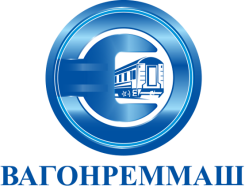 АКЦИОНЕРНОЕ ОБЩЕСТВО «ВАГОНРЕММАШ»Филиал Тамбовский вагоноремонтный завод392009, г. Тамбов, пл. Мастерских, д. 1тел. (4752) 44-49-59, факс 44-49-02, e-mail: tvrz@vagonremmash.ru